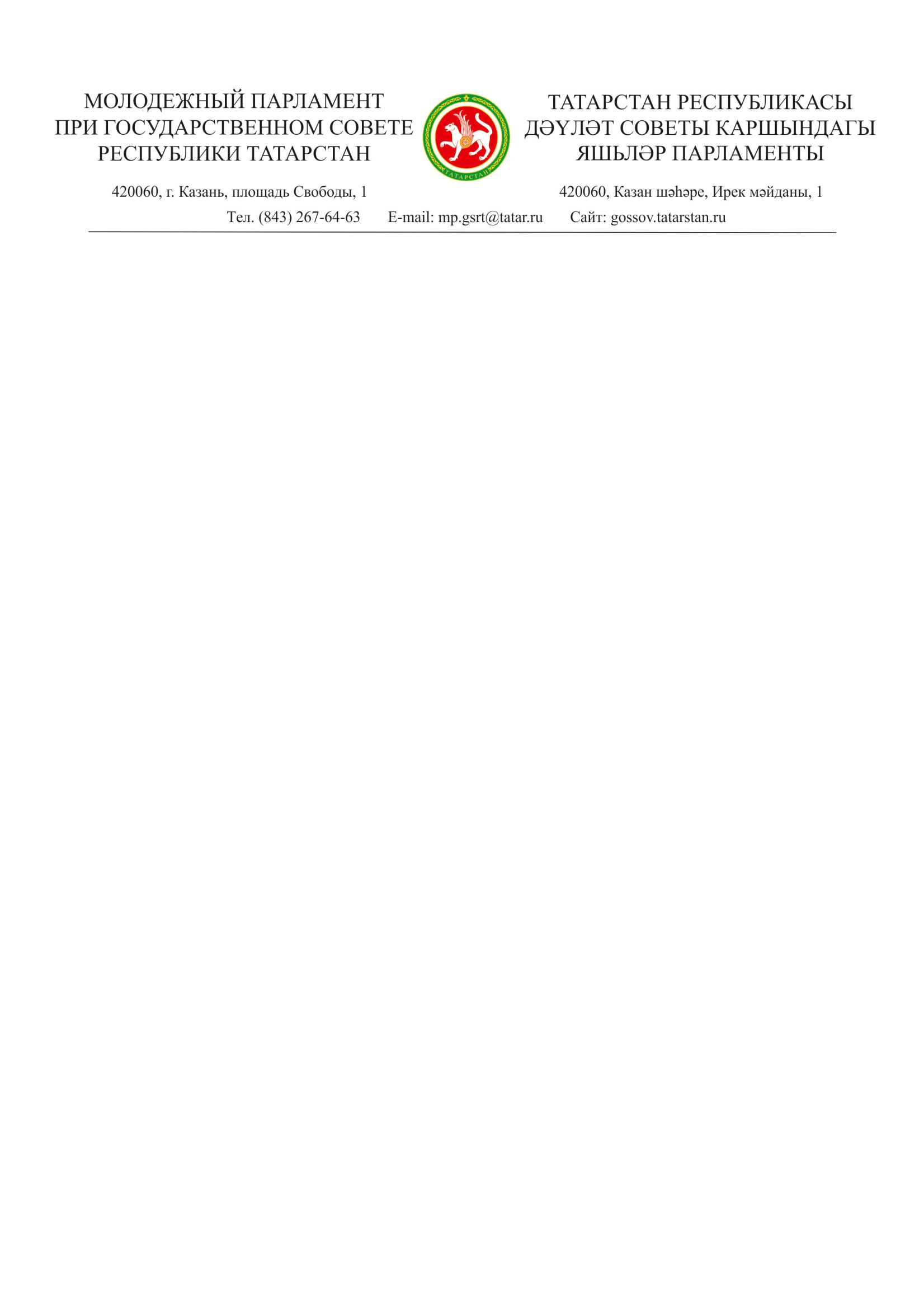 Заслушав и обсудив информацию председателя комиссии Молодежного парламента при Государственном Совете Республики Татарстан по правовым вопросам, контролю и регламенту Д.В. Юдина, о внесении изменений в статьи 4 и 5 Закона Республики Татарстан «О регулировании отдельных вопросов в сфере охраны здоровья граждан в Республике Татарстан», Молодежный парламент при Государственном Совете Республики Татарстан РЕШИЛ:Направить на рассмотрение предложение Д.В. Юдина в Комитет Государственного Совета Республики Татарстан по социальной политике.Контроль за исполнением настоящего решения возложить на ответственного секретаря Молодежного парламента при Государственном Совете Республики Татарстан (К.В. Аблиеву). 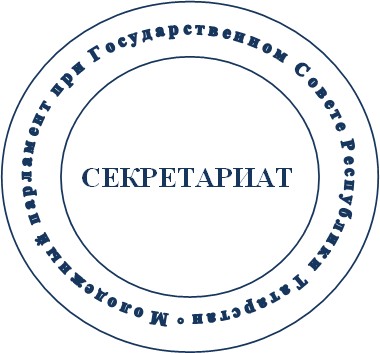 г. Казань 30 сентября 2023 года № 106 I-МППриложение к решению 
Молодежного парламента при 
Государственном Совете Республики Татарстан                                                                        от 30 сентября 2023 года  № 106 I-МПЗАКОНРЕСПУБЛИКИ ТАТАРСТАНО внесении изменений в статьи 4 и 5 Закона Республики Татарстан «О регулировании отдельных вопросов в сфере охраны здоровья граждан в Республике Татарстан»Статья 1Внести в Закон Республики Татарстан от 22 декабря 2012 года № 87-ЗРТ «О регулировании отдельных вопросов в сфере охраны здоровья граждан в Республике Татарстан» (Ведомости Государственного Совета Татарстана, 2012, № 12 (I часть); 2013, № 12 (I часть); 2014, № 6 (II часть), № 7; 2015, № 3, № 10 (I часть); 2016, № 3, № 7 – 8; Собрание законодательства Республики Татарстан, 2016, № 25 (часть I); 2017, № 52 (часть I); 2018, № 1 (часть I), № 29 (часть I), № 54 (часть I), № 83 (часть I); 2019, № 28 (часть I); 2020, № 26 (часть I), № 87 (часть I); 2021, № 29 (часть I), № 93 (часть I); 2022, № 34 (часть I), № 77 (часть I), № 83 (часть I); 2023, № 3 (часть I), № 27 (часть I), № 48 (часть I) следующие изменения:часть 1 статьи 4 дополнить пунктом 134 следующего содержания:«134) ежегодно представляет Государственному Совету Республики Татарстан доклад о состоянии здоровья граждан в Республике Татарстан;»;2) статью 5 дополнить пунктом 166 следующего содержания:«166) осуществляет подготовку и опубликование ежегодного доклада о состоянии здоровья граждан в Республике Татарстан на официальном сайте в информационно-телекоммуникационной сети «Интернет»;».Статья 2Настоящий Закон вступает в силу со дня его официального опубликования.Глава (Раис)Республики ТатарстанПОЯСНИТЕЛЬНАЯ ЗАПИСКАО внесении изменений в статьи 4 и 5 Закона Республики Татарстан «О регулировании отдельных вопросов в сфере охраны здоровья граждан в Республике Татарстан»В соответствии со статьей 8 Закона Республики Татарстан от 12 января 2016 года № 2-ЗРТ «О парламентском контроле в Республике Татарстан» заслушивание Государственным Советом Республики Татарстан ежегодных отчетов о результатах деятельности органов исполнительной власти Республики Татарстан является одной из форм парламентского контроля.В связи с этим предлагается предусмотреть в Законе Республики Татарстан от 22 декабря 2012 года № 87-ЗРТ «О регулировании отдельных вопросов в сфере охраны здоровья граждан в Республике Татарстан» подготовку уполномоченным органом исполнительной власти Республики Татарстан в сфере охраны здоровья ежегодного доклада о состоянии здоровья граждан в Республике Татарстан и его представление Государственному Совету Республики Татарстан Кабинетом Министров Республики Татарстан. Предлагаемые изменения представляются важным шагом на пути совершенствования механизмов взаимодействия органов государственной власти Республики Татарстан в целях обеспечения прав граждан в сфере охраны здоровья и обеспечения единой государственной политики в сфере здравоохранения.О внесении изменений в статьи 4 и 5 Закона Республики Татарстан«О регулировании отдельных вопросов в сфере охраны здоровья граждан в Республике Татарстан»Председатель Молодежного парламентаН.К. Шимина